Apilar materiales puede ser peligroso si los trabajadores no siguen los lineamientos de seguridad y los riesgos incluyencargas que colapsan y pueden aplastar o atrapar a trabajadores.lesiones por quedar atrapado o pellizcado.lesiones de espalda debido a técnicas de levantamiento inapropiado.todas las anteriores. Apile bidones, barriles y tambos desequilibradamente.simétricamente.con riesgo.cronológicamente.Apile madera a no más de 16 pies de altura si es manejada manualmente y no más de _________ si usa un montacargas.2 pies12 pies20 pies42 piesApile bolsas y paquetes en filas ______________ para mantenerlos seguros. entrelazadasindependientesatractivasreposicionadas El material nunca debe bloquear el acceso a salidas de emergencias, alarmas contra incendios o extintores contra incendios. VerdaderoFalsoApilar materiales puede ser peligroso si los trabajadores no siguen los lineamientos de seguridad y los riesgos incluyencargas que colapsan y pueden aplastar o atrapar a trabajadores.lesiones por quedar atrapado o pellizcado.lesiones de espalda debido a técnicas de levantamiento inapropiado.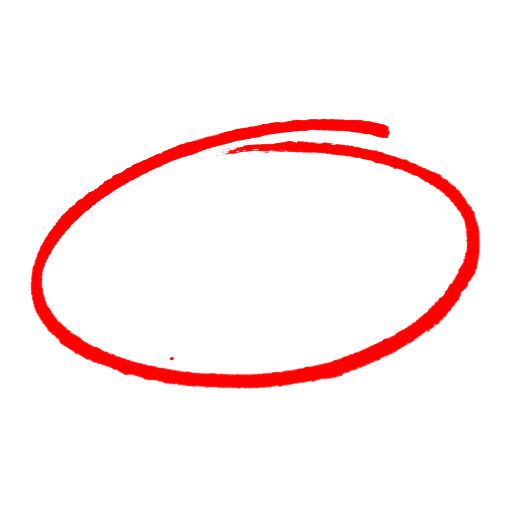 todas las anteriores. Apile bidones, barriles y tambos desequilibradamente.simétricamente.con riesgo.cronológicamente.Apile madera a no más de 16 pies de altura si es manejada manualmente y no más de _________ si usa un montacargas.2 pies12 pies20 pies42 piesApile bolsas y paquetes en filas ______________ para mantenerlos seguros. entrelazadasindependientesatractivasreposicionadas El material nunca debe bloquear el acceso a salidas de emergencias, alarmas contra incendios o extintores contra incendios. VerdaderoFalsoSAFETY MEETING QUIZPRUEBA DE REUNIÓN DE SEGURIDADSAFETY MEETING QUIZPRUEBA DE REUNIÓN DE SEGURIDAD